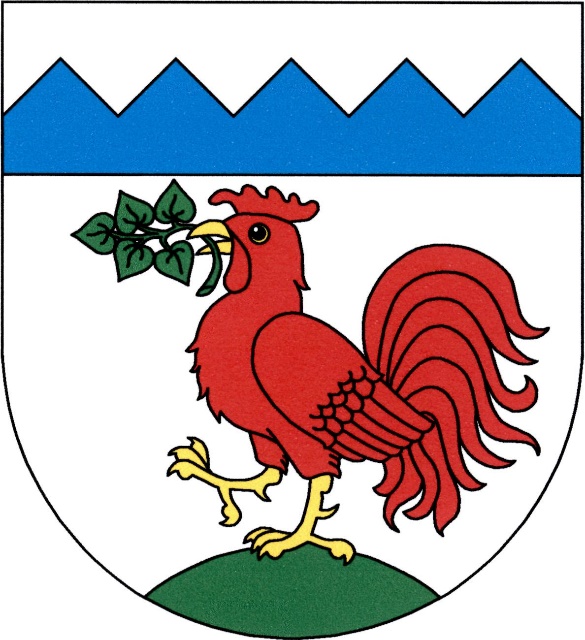 Zásady participativního rozpočtu obce StřezimířÚVOD Máte nápad, jak zlepšit naši obec? Chybí vám něco specifického pro vaše okolí nebo přímo pro vaši ulici nebo místní části? Nenechávejte si to pro sebe! Zapojte se do projektu participativního rozpočtování ve Střezimíři. PRAVIDLA PARTICIPATIVNÍHO ROZPOČTU VE STŘEZIMÍŘI  POJMY »participativní rozpočet – spolurozhodování občanů o určené části rozpočtu »navrhovatel projektu – právnická či fyzická osoba, která splňuje zadaná kritéria a chce realizovat projekt v rámci participativního rozpočtu »kontaktní místo – místo, kde jsou dostupné informace o participativním rozpočtu »podpora – částka z participativního rozpočtu určená na provedení jednoho projektu »účastník – oprávněná fyzická osoba, která se může zúčastnit hlasování v rámci participativního rozpočtu »výzva – vyhlášení participativního rozpočtu, kdy bude možné podat návrh »veřejné prostranství – všechna náměstí, ulice, tržiště, chodníky, veřejná zeleň, parky a další prostory přístupné každému bez omezení, tedy sloužící obecnému užívání, a to bez ohledu na vlastnictví k tomuto prostoru »zpracovatel projektu – subjekt, který vypracuje podklady pro realizaci projektu na základě smlouvy uzavřené s obcí Střezimíř jako realizátorem vybraného projektu ZÁKLADNÍ KRITÉRIA A PRAVIDLA NAVRHOVATEL PROJEKTU: »fyzická osoba starší 15 let s trvalým pobytem ve Střezimíři »právnická osoba se sídlem ve Střezimíři »navrhovatel může podat i více než 1 návrh ALOKOVANÁ ČÁSTKA »výši stanoví zastupitelstvo obce, a to formou schválení příslušné částky v rámci rozpočtu obce Střezimíř pro daný kalendářní rok včetně DPH. »výše konkrétní částky bude specifikována ve výzvě.  DŮLEŽITÉ: V případě, že navrhovatel zajistí další finanční podporu projektu z jiných zdrojů než z rozpočtu města (např. formou grantu od jiného subjektu, daru fyzické či právnické osoby, …), mohou celkové náklady projektu přesahovat maximální stanovenou výši o tento příspěvek).CHARAKTER PROJEKTŮ Participativní rozpočet by měl sloužit k veřejnému prospěchu, realizaci konkrétního opatření, které bude sloužit občanům obce Střezimíř a přispěje ke zkvalitnění veřejného prostoru obce. ZÁKLADNÍ KRITÉRIA Navrhovaný projekt musí splňovat následující základní kritéria: bude realizován na veřejném prostranství nebo ve veřejně přístupné budově (nemusí být přístupný 24 hodin denně, ale rozhodující je volný přístup pro každého) — veřejné prostranství či veřejně přístupná budova je ve vlastnictví obce Střezimíř — pokud není veřejné prostranství či veřejně přístupná budova ve vlastnictví obce Střezimíř, součástí projektu je souhlas vlastníka s výpůjčkou obci Střezimíř po dobu trvání realizace projektu 2. bude respektovat stanovený maximální finanční limit pro projekt, s výjimkou zajištěného částečného financování z jiných zdrojů od jiných subjektů, než je obec Střezimíř 3. bude proveditelný, tj. jeho realizace je v kompetenci obce Střezimíř, nesmí odporovat právním předpisům, územně plánovacím dokumentacím a územně plánovacím podkladům obce Střezimíř, strategickému plánu a dalším rozvojovým dokumentům města apod. 4. nebude patřit do skupiny nepodporovaných projektů, opatření či aktivit (viz níže) 5. realizace projektu proběhne v rámci kalendářního roku příslušné výzvy s tím, že v případě časové náročnosti je možné dokončení projektu při současném zahájení v roce vyhlášení výzvy i v následujícím kalendářním roce. 2.2.5 NÁLEŽITOSTI PROJEKTU: 1. identifikace navrhovatele projektu 2. název projektu 3. popis (co nejpřesnější popis projektu, aktivit, prvků, způsob realizace atd.) 4. odůvodnění (jakou situaci projekt řeší, co je jeho cílem, čím bude přínosný) 5. předpokládané náklady na projekt — stanovte přibližné náklady na váš projekt — náklady na předložený projekt musí být minimálně 50 000 Kč (včetně DPH) — maximální částka zahrnuje náklady na vlastní realizaci, nezbytné náklady na související projektovou, příp. jinou dokumentaci. — pro koho bude projekt přínosný, důraz na veřejnou prospěšnost6. přesné místo realizace projektu (název místní části, ulice, GPS souřadnice, parcelní číslo pozemku) — pokud není veřejné prostranství či veřejně přístupná budova ve vlastnictví obce Střezimíř, součástí projektu je souhlas vlastníka s výpůjčkou obci Střezimíř po dobu trvání realizace projektu, viz str. 5 — přílohy ve formě obrázků, fotografií, vizualizace, výkresů atd. 7. souhlas se zpracováním osobních údajů pro účely projektu PODPOROVÁNY NEBUDOU TYTO PROJEKTY, OPATŘENÍ ČI AKTIVITY: »opravy chodníků, komunikací, parkovacích míst, technické infrastruktury a městského mobiliáře »tzv. měkké aktivity (např.: vzdělávací akce, volnočasové aktivity, společenské akce, sociální služby atd.) »aktivity/činnosti, které jsou podporovány formou individuálních dotací obcí Střezimíř (zajištění spoluúčasti na provozu sportovních a volnočasových spolků), nebo formou dotací ze sociálního fondu Mikroregionu Voticko.  »projekty, které si žádají změnu územně plánovací dokumentace a územně plánovacích podkladů obce Střezimíř (tj. změnu územního plánu, regulačních plánů či územních studií) »projekty generující provozní náklady (nebo se navrhovatel předem smluvně zaváže k úhradě takovýchto nákladů).2.3 HARMONOGRAM 2.3.1 FÁZE – ZAHÁJENÍ PODÁVÁNÍ NÁVRHŮ • participativní rozpočet bude vyhlášen výzvou zastupitelstva obce.• podávání návrhů bude probíhat dle konkrétní výzvy.»návrh lze podat: — vyplněním on-line formuláře uveřejněného na webových stránkách Participativního rozpočtu obce Střezimíř https://mojeobec.kr-stredocesky.cz/portal/paroz/strezimir— odesláním vyplněného formuláře poštou na adresu: Obec Střezimíř, Střezimíř 110, 257 87 Střezimíř, s označením „Participativní rozpočet a příslušného kalendářního roku výzvy — odevzdáním vyplněného formuláře na podatelně obce Střezimíř, Střezimíř 110, 257 87 Střezimíř— zasláním formuláře do datové schránky města, ID DS: i4ubqfz2.3.2 FÁZE – FORMÁLNÍ KONTROLA PROJEKTŮ: OVĚŘENÍ PROVEDITELNOSTI A POSUZOVÁNÍ A HODNOCENÍ PROJEKTŮ »návrhy projektů budou předány k analýze starostovi a místostarostovi obce, ty zhodnotí jejich realizovatelnost, majetkoprávní vztahy a očekávané náklady »pokud projekt nebude splňovat předepsaná základní kritéria a náležitosti dle těchto Pravidel (například nedodržení rozpočtu, projekt nebude v kompetenci obce, majetkové vztahy atd. nebo například se bude jednat o projekt, který má obec v plánu řešit v rámci dlouhodobého záměru), nebudou tyto projekty postupovat ke zveřejnění a hlasování; pokud se tak stane, autoři projektů budou o důvodech písemně informováni. »bude-li projekt proveditelný s drobnými úpravami nebo doplněním, navrhovatel bude vyzván k úpravě a dopracování – rozpočet a projekt je třeba upravit v souladu s těmito pravidly dle navrženého doporučení starosty a místostarosty obce ve stanovené lhůtě; pokud projekt nebude doplněn ve stanovené lhůtě, nebude zařazen do další fáze »pokud návrh projektu projde úspěšně formální kontrolou, bude zařazen do hlasování 2.3.3 FÁZE – MEDIALIZACE, KAMPAŇ A HLASOVÁNÍ »po ukončení formální kontroly budou navržené projekty zveřejněny na webových stránkách participativního rozpočtu obce Střezimíř (https://mojeobec.kr-stredocesky.cz/portal/paroz/strezimir) a prostřednictvím dalších informačních kanálů bude zajištěna jejich medializace »toto období je určeno pro případnou kampaň navrhovatelů k oslovení veřejnosti a získání hlasů – kampaň k jednotlivým návrhům obec Střezimíř nezajištuje »hlasování o předložených návrzích projektů bude probíhat dle konkrétní výzvy, a to prostřednictvím hlasování na webových stránkách participativního rozpočtu obce Střezimíř. Jiná forma hlasování nebude možná. »občané s trvalým pobytem na území obce Střezimíř budou moci udělit 2 kladné hlasy a 1 hlas záporný.»výsledky hlasování budou vyhodnoceny a zveřejněny na komunikačních kanálech obce2.3.4 FÁZE – REALIZACE PROJEKTŮ »do fáze realizace budou postupně zařazeny projekty s nejvyšším počtem obdržených hlasů až do výše stanoveného participativního rozpočtu pro dané roky »v případě, že projekt získá dostatečný počet hlasů k tomu, aby postoupil k realizaci, budou tyto projekty předány Zastupitelstvu obce Střezimíř ke schválení a rozhodnutí o dalším postupu »v případě shody počtu hlasů u posledního možného realizovatelného projektu až do výše stanoveného participativního rozpočtu pro dané roky rozhoduje výše předpokládaných nákladů, v případě shody v tomto kritériu rozhoduje los »obec Střezimíř si vyhrazuje právo projekt nerealizovat »s navrhovatelem/navrhovateli vítězného/ných projektu/ů projednají a zkonzultují starosta a místostarosta obce další postup »v průběhu realizační fáze si navrhovatel projektu může vyžádat informace o postupu a případných změnách DŮLEŽITÉ: Projekty, které budou hlasováním vybrány k realizaci, se stávají součástí investic realizovaných obcí Střezimíř, které za jejich realizaci přebírá veškerou odpovědnost. Smlouvu s realizátorem projektu uzavírá vždy obec Střezimíř. 2.4 DOPLŇUJÍCÍ INFORMACE Nevyčerpání alokované částky »v případě, že stanovená částka na příslušný rok nebude vyčerpána, budou nevyužité finanční prostředky převedeny do rozpočtu roku následujícího.»v případě, že stanovená částka nebude vyčerpána ani v roce následujícím, budou nevyužité finanční prostředky vráceny zpět do rozpočtu obce Vícenáklady »v případě, že v průběhu realizace projektu (opatření) dojde k navýšení nákladů (tzv. vícenáklady), jsou tyto neseny rozpočtem obce Střezimíř a řídí se smlouvou mezi obcí Střezimíř a dodavatelem, příp. dalšími relevantními dokumenty či směrnicemi Finanční odměna navrhovatele »mezi uznatelné náklady nepatří finanční odměna navrhovatele ani náklady vzniklé navrhovateli spojené s návrhem projektu Pozn.: Obec Střezimíř si vyhrazuje právo, že nebude realizován žádný projekt.Doložka»Tento dokument bych schválen usnesením zastupitelstva obce Střezimíř č. ze dne  První fázeBřezenVýzva k zahájení participativního rozpočtuBřezen–Duben Podání návrhů            Druhá fázeKvěten Formální kontrola projektů, evaluace dopracovaných projektůTřetí fázeKvětenKampaň a hlasováníČtvrtá fázeČerven – Prosinec následujícího kalendářního rokuRealizace